Праздник Преображения Господня19.08.2020 в   отделении Колушкинского ОСО  сл.Шарпаевка получатели социальных услуг участвовали в Литургии в честь праздника Преображение Господня, яблочного спаса Настоятель Храма Донской Иконы Божией матери сл.Шарпаевка Тарасовского района Шахтинской епархии -Андрей Владимирович провёл служение в местной церкви, по окончанию службы святили яблоки.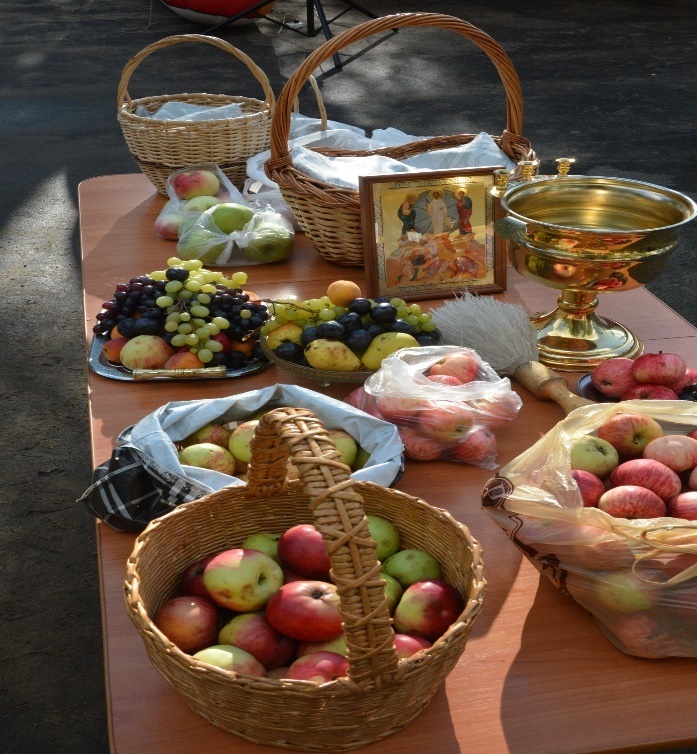 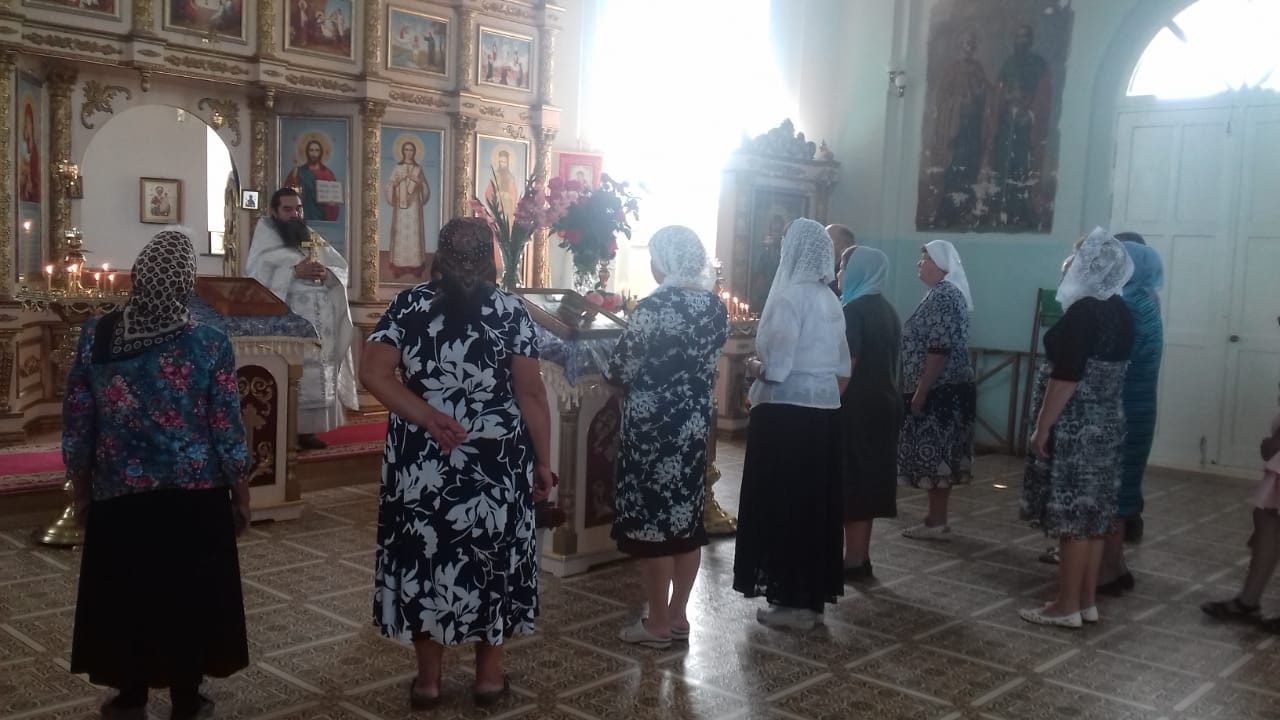 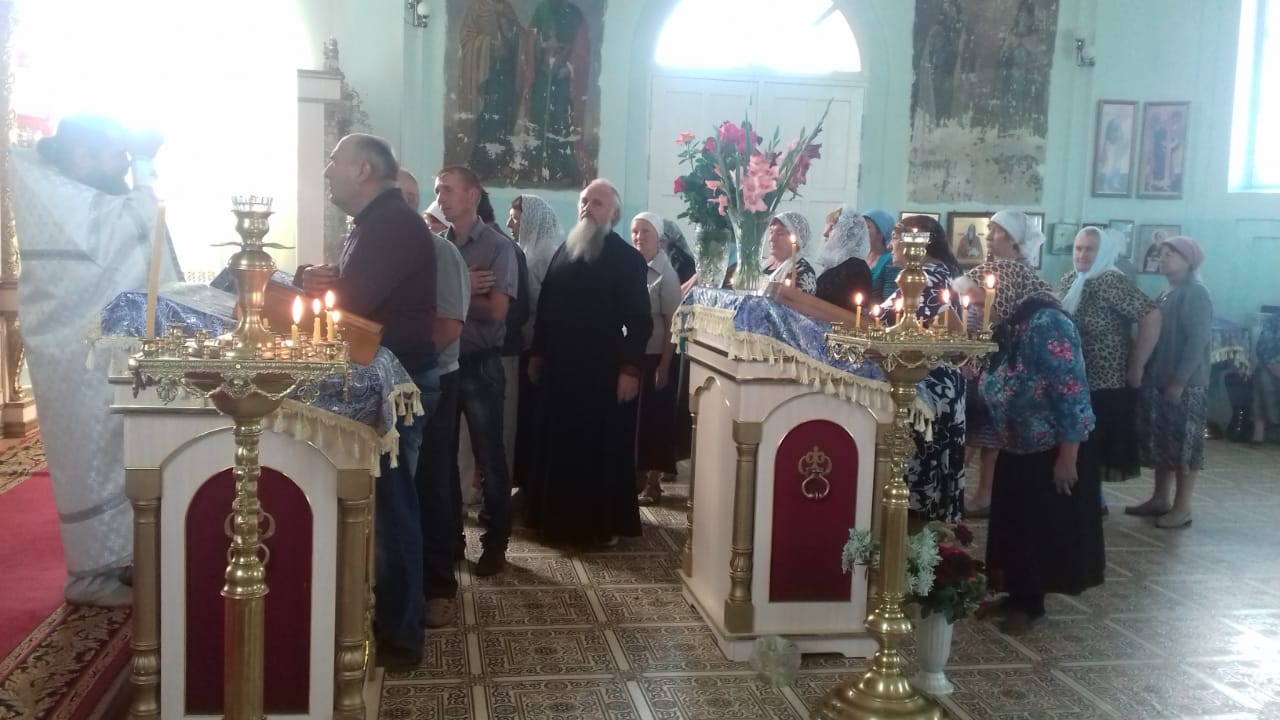 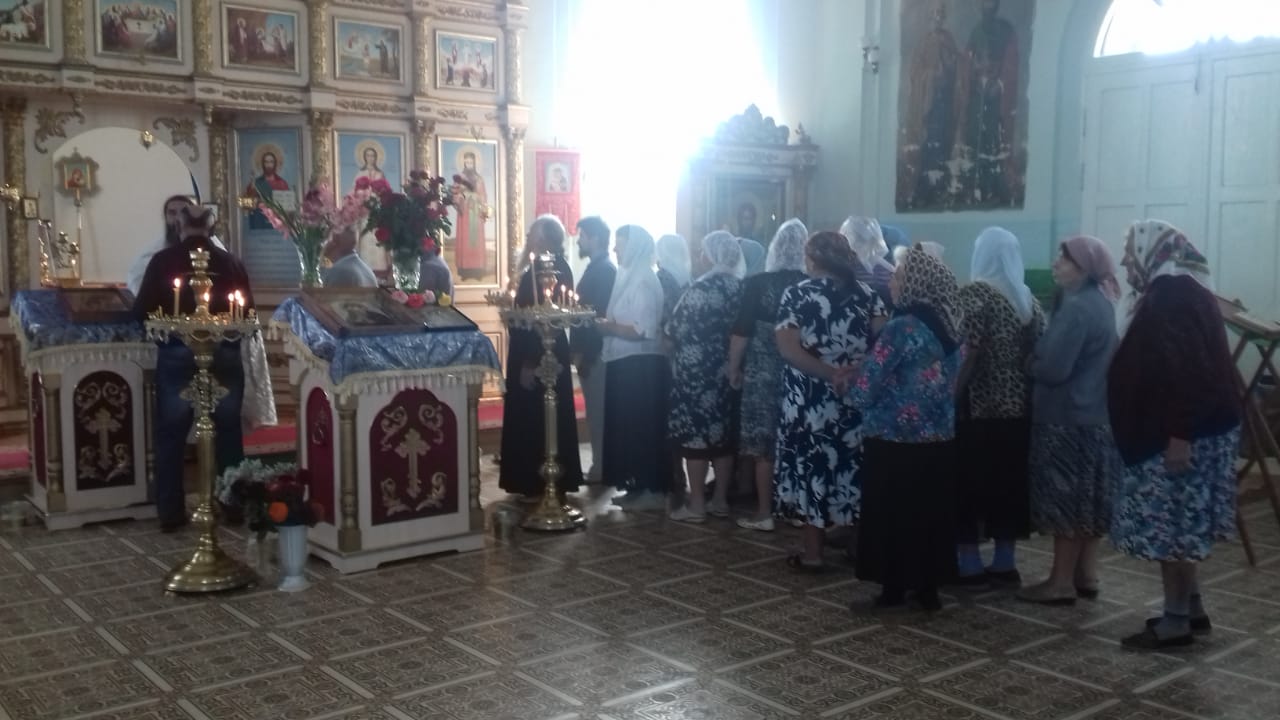 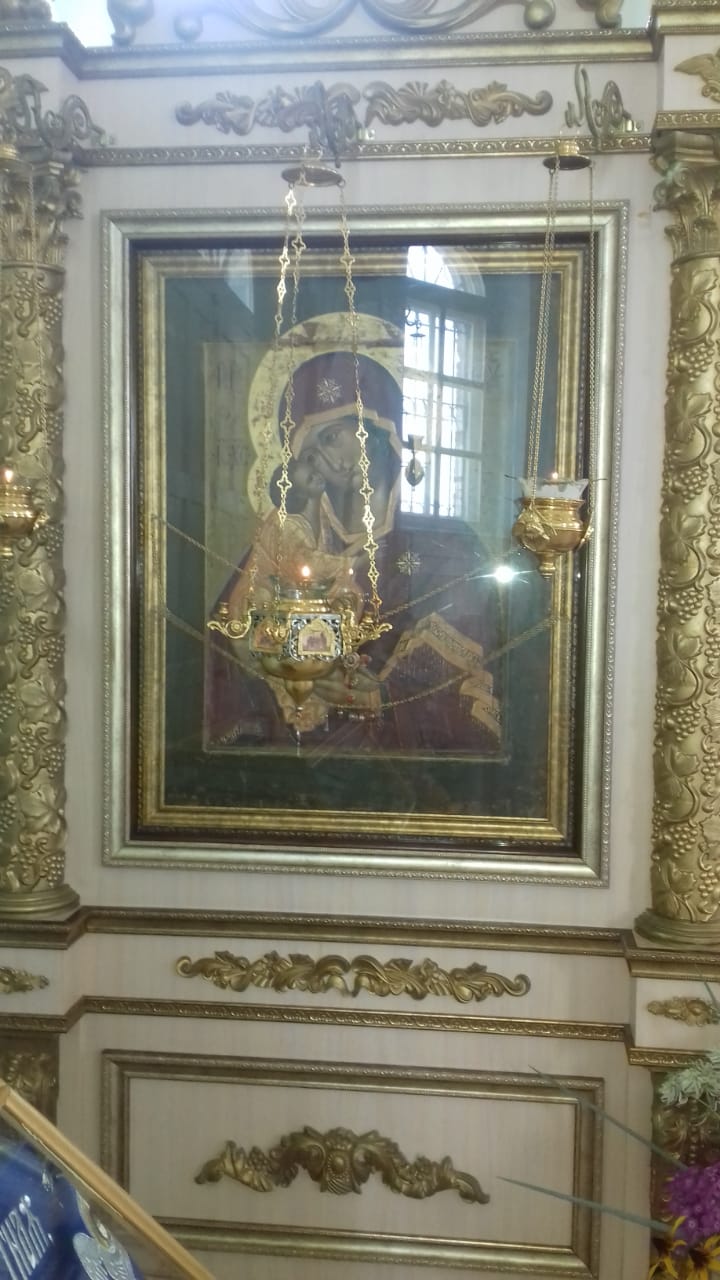 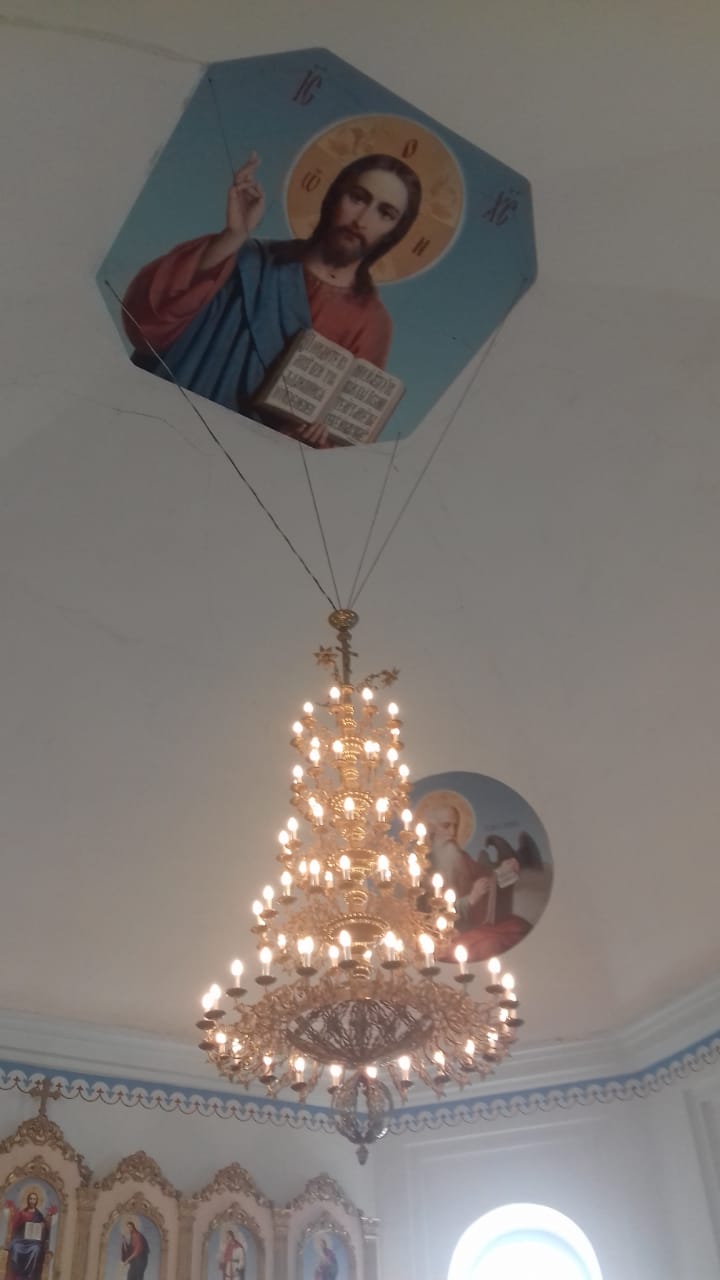 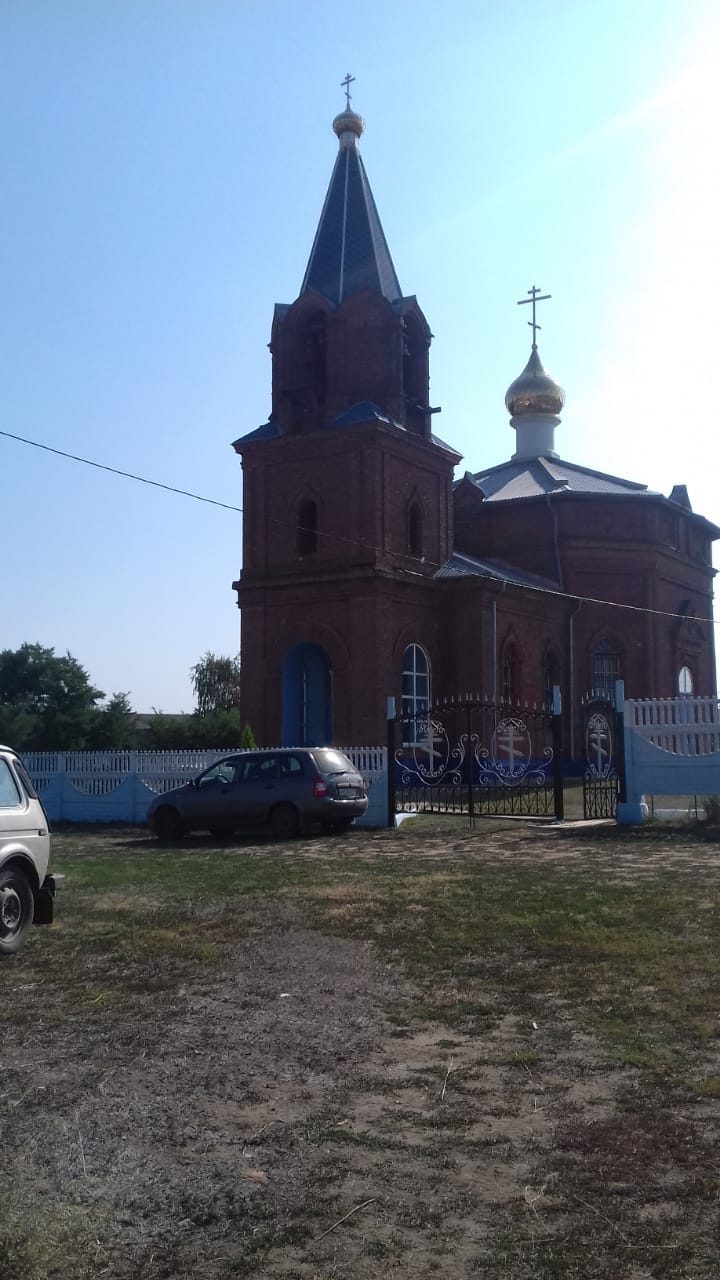 